* Questa informazione è richiesta solo ai fini dell'organizzazione del congresso e non avrà alcuna influenza sulla decisione di accettazione.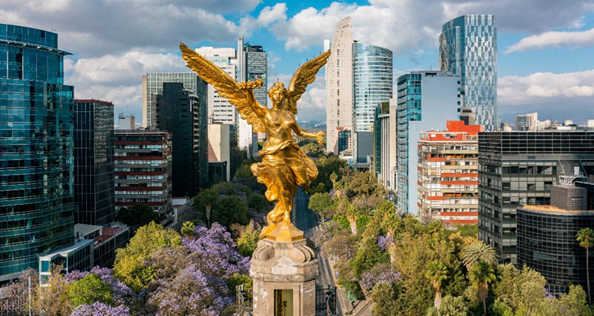 Città del Messico, 30, 31 Agosto . -1 settembre 2023Modulo di presentazione di un poster o un videoScadenza: 15 maggio 2023Il modulo compilato deve essere inviato via e-mail a: alass@alass.org Tipo di presentazione (poster o video)Titolo del contributoNome e cognome dell’autoreFunzione, professioneistituzione di appartenenzaIndirizzo di lavoroCittà e codice postalePaeseTelefonoE-mailCoautoriParole chiave (5 massimo)Questo contributo tratta un tema legato all'argomento principale del CALASS? (Obiettivi di sviluppo sostenibile: salute e benessere)Descrizione del tema e degli obiettivi del contributo (250-500 parole)Tema e obiettivo della presentazione- Contesto e problematica- teoria, metodi, modelli, materiali utilizzati- risultati e discussione- contributo/rilevanza per lo stato dell'arte e/o della praticaQuesto contributo verrà presentato virtualmente o in presenza?Lingua del testo principaleLingua dell’abstract (diversa dalla precedente)